   Тема. Обеспечение безопасности работ на опорах и воздушных линиях под напряжениемДомашнее задание:Ответьте на следующие вопросы:1. Какому персоналу разрешается подъем на опору воздушной линии?2. Каким образом обеспечивается безопасность работ в пролетах пересечения или сближения ВЛ с действующими ВЛ и транспортными магистралями при необходимости приостановления движения?3.  Перечислите виды схем для обеспечения безопасности персонала при работах на ВЛ без снятия напряжения.4.  При каких условиях запрещается работать на ВЛ?5. В каком документе должно быть прописано наличие наведенного напряжения в строке «Отдельные указания»?Литература:1. А.В. Илларионова, О.Г. Ройзен, А.А. Алексеев Безопасность работ при эксплуатации и ремонте оборудования устройств электроснабжения: учеб. пособие. – М.: ФГБУ ДПО «Учебно-методический центр по образованию на железнодорожном транспорте», 2017. – 210с., стр.105 -115 2. Б.Г. Южаков технология и организация обслуживания и ремонта устройств электроснабжения: Учебник для техникумов и коллеждей ж.-д. транспорта. - М.: Маршрут, 2004. -275 с.Срок предоставления домашнего задания до 07.12.2020г.Информацию предоставить на электронную почту: GN-59@yandex.ru   Тема. Обеспечение безопасности работ на опорах и воздушных линиях под напряжениемОбщие требования. Безопасность обслуживающего персонала должна обеспечиваться:применением надлежащей изоляции в точках подвеса и                        анкеровки проводов;соблюдением соответствующих расстояний до токоведущих частей или заземленных частей, между проводами в местах пересечений (включая провода разных напряжений);соблюдением необходимых габаритов до поверхности земли, строений, деревьев;заземлением опор и конструкций ВЛ, контактной сети, металлоконструкций, расположенных в плане на расстоянии менее 5 м от проводов и устройств, находящихся под напряжением свыше                    1000 В;выравниванием потенциалов путем включения секционных разъединителей и наложения шунтов;применением надписей, плакатов, знаков опасности; если есть опасное место, то оно должно быть обозначено соответствующим знаком.Все работы по замене элементов, монтажу и демонтажу опор и проводов, замене гирлянд изоляторов обязательно выполняются только по технологическим картам или ППР.Подъем на опору и работа на ней проводится обязательно после предварительной проверки ее устойчивости и прочности. Подъем разрешается только после укрепления опоры. Запрещается нарушать целостность проводов и снимать вязки проводов на опорах до их укрепления.Укрепление опоры обязательно должно выполняеться без подъема на опору с использованием в необходимых случаях специальных: подъемных устройств под руководством производителя или                         ответственного руководителя работ.Подъем на опору разрешается следующему персоналу:членам бригады с III группой по электробезопасности — при всех видах работ;членам бригады со II группой по электробезопасности — при работах, выполняемых с отключением ВЛ; при работах без отключения расстояние от головы работающего до нижних проводов должно быть не менее 2 м (для ВЛ напряжением до 20 кВ).             Способы валки и установки опоры, необходимость ее укрепления определяет ответственный руководитель работ.  При работах по замене одинарных и сдвоенных приставок  П- и АП-образных опор запрещается откапывать сразу обе стойки опоры, а также находиться в котловане при вытаскивании или опускании приставки. При применении оттяжек с крюками необходимо обязательно использовать предохранительные замки.1. Безопасность работ при расчистке трассы от деревьевРаботы по расчистке трассы от деревьев следует выполнять по наряду или распоряжению. До начала валки необходимо расчистить рабочее место, в снегу проложить 2 дорожки длиной 5—6 м под углом к линии падения дерева в сторону, противоположную падению. Производитель работ перед началом работы обязательно предупреждает всех членов бригады об опасности приближения деревьев и канатов к проводам ВЛ. При производстве работ обязательно применять оттяжки. Наклоненные деревья следует валить в сторону их наклона, предварительно отключив ВЛ при угрозе падения деревьев на них. Обязательно предупреждать о предстоящем падении сваливаемого дерева.Запрещается влезать на подрубленные или подпиленные деревья, валить деревья без подпила или подруба, делать сквозной пропил дерева, в случае падения дерева на провода приближаться к нему на расстояние менее 8 м до снятия напряжения с ВЛ, стоять со стороны падения дерева или с противоположной стороны, оставлять неповаленным подрубленное или подпиленное дерево на время перерыва.При выполнении работ по валке гнилых и, сухостойких деревьев обязательно следует опробовать их прочность, затем сделать подпил. В первую очередь необходимо убирать подгнившие и обгоревшие деревья.Запрещается подрубка гнилых и сухостойких деревьев, групповая валка деревьев с предварительным подпиливанием, валка с использованием падения одного дерева на другое.2. Безопасность работ на опорах при совместной подвеске на них нескольких линий, на вводах в дома и в пролетахпересечения с ВЛПри замене проводов (тросов), изоляторов и арматуры, расположенных ниже проводов, находящихся под напряжением, через заменяемые провода (тросы) обязательно должны быть перекинуты канаты в двух местах — по обе стороны от места пересечения, а их концы должны быть закреплены за якоря или конструкции, при этом подъем провода (троса) должен осуществляться медленно и плавно.Работы на проводах (тросах), изоляторах, арматуре, расположенных выше проводов, находящихся под напряжением обязательно выполняются по технологическим картам или ППР, при этом следует принять меры для предотвращения опускания проводов (тросов). Замена проводов проводится с обязательным снятием напряжения.Любые ремонтные работы на вводах в дома ведутся при снятом напряжении. Необходимо следить, чтобы провода на вводах домов были закреплены, не провисали, не соприкасались.Безопасность работ в пролетах пересечения или сближения ВЛ с действующими ВЛ и с транспортными магистралями при необходимости приостановления движения должна обеспечиваться следующим образом. Работник, выдающий наряд, обязательно должен вызывать представителя службы движения, который должен остановить движение или предупреждать бригаду о приближающемся транспорте. Провода при пропуске транспорта поднимают на безопасную высоту. Организация производства работ на участках пересечения или сближения ВЛ с шоссе и проселочными дорогами осуществляется при согласовании с ГИБДД, при этом производитель работ должен выставить на шоссе или дороге сигнальщиков на расстоянии 100 м в обе стороны от места пересечения или сближения и снабдить их днем красными флажками, а ночью — красными фонарями.При выполнении работ на проводах ВЛ на пересечении с другой ВЛ заземление необходимо завешивать на опоре, на которой производятся работы. Если при этом в пролете подвешиваются или заменяются провода, то заземляются оба провода с обеих сторон от места пересечения.При замене проводов и относящихся к ним изоляторов и арматуры, расположенных ниже проводов, находящихся под напряжением, через заменяемые провода или тросы с целью предупреждения подсечки расположенных выше проводов должны быть перекинуты канаты из растительных или синтетических волокон в двух местах по обе стороны от места пересечения. Подъем провода должен осуществляться медленно и плавно.3. Безопасность работ на ВЛ, выполняемых
без снятия напряженияДля обеспечения безопасности персонала при работах на                     воздушных линиях без снятия напряжения используются два вида схем.Схема № 1: провод под напряжением—изоляция—человек—земля. Для работы по данной схеме используются следующие методы:для ВЛ напряжением до 1000 В (рис. 3.5, а) — «работа в                контакте», при этом используются основные защитные средства до 1000 В;для ВЛ напряжением выше 1000 В — «работа на расстоянии»
(рис. 3.5, б), используются основные и дополнительные защитные
средства выше 1000 В.При работах без снятия напряжения безопасность обеспечивается:на ВЛ напряжением до 1000 В основными защитными                   средствами — диэлектрическими перчатками, инструментом с изолированными рукоятками;на ВЛ напряжением выше 1000 В основными защитными
средствами — изолирующими штангами и токоизмерительными
клещами и дополнительными защитными средствами —                      диэлектрическими перчатками, накладками, ботами.Схема № 2: провод под напряжением—человек—изоляция—земля (рис. 3.6). Условия реализации этой схемы:изоляция работающего от земли производится устройствами соответствующего напряжения;используется экранирующий комплект, соответствующий обязательным требованиям;применяется выравнивание потенциалов экранирующего комплекта, рабочей площадки и провода специальной штангой для переноса потенциала.Допустимые расстояния до токоведущих частей приведены в табл. 3.1.Выравнивание потенциала рабочей площадки и провода должно осуществляться шунтирующими штангами и перемычками.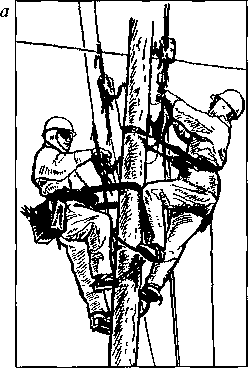 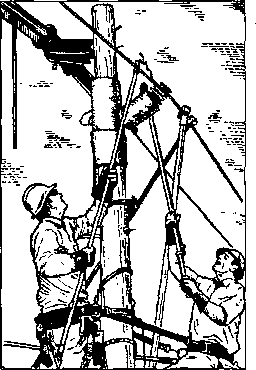 Рис. 3.5. Выполнение ремонтных работ под напряжением:
а — на В Л напряжением до 1000 В; б — на ВЛ напряжением выше 1000 ВКонкретные виды работ должны производиться по технологическим картам и инструкциям. Работники, имеющие право на выполнение работ под потенциалом провода ВЛ с
непосредственным касанием к токоведущим частям напряжением
выше 1000 В, должны иметь IV группу по электробезопасности, а
члены бригады — III.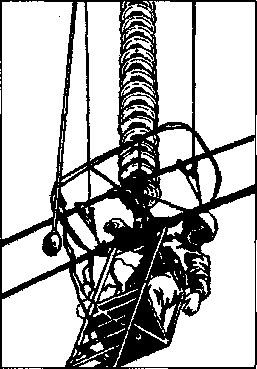  Рис. 3.6. Выполнение работ
под напряжением с приме-
нением выравнивания по-
тенциаловТаблица 3.1Допустимые расстояния до токоведущих частей, находящихся
под напряжениемНе разрешается прикасаться к изоляторам и арматуре подвесок, имеющих другой потенциал. Запрещается передавать и получать инструмент работникам, не находящимся на той же площадке, при выполнении работ с изолирующих площадок, находящихся под потенциалом провода.До начала работ на изолированных подвесках изоляторы проверяются измерительной штангой; при наличии выпускающих зажимов необходимо обязательно заклинить их на опоре и на соседних опорах.При проведении работ на изолирующих подвесках разрешается перемещаться по поддерживающим одноцепным, многоцепным, натяжным многоцепным подвескам; на одноцепной натяжной изолирующей подвеске — только с использованием специальных приспособлений.В случае проведения работ на поддерживающей изолирующей подвеске строп предохранительного пояса должен быть закреплен за траверсу, дополнительно могут использоваться два страховочных каната: один привязывают к траверсе, а второй подстраховывающий член бригады подает при необходимости. Разрешается закреплять строп предохранительного пояса за одну из гирлянд изоляторов, на которой не ведется работа. Запрещается закреплять строп за гирлянду, на которой работают. При обнаружении неисправности, которая может привести к расцеплению изолирующей подвески, работа должна быть прекращена.Запрещается работа на воздушных линиях в туман, дождь, снегопад, в темное время суток и при ветре.4. Безопасность работ на ВЛ под наведенным напряжениемОбслуживающий персонал должен иметь список линий, которые находятся под наведенным напряжением после их отключения. Наличие наведенного напряжения на ВЛ должно быть расписано в строке «Отдельные указания» в наряде.В случае наличия на отключенной ВЛ наведенного напряжения перед соединением или разрывом электрически связанных участков необходимо уравнять потенциал.Значения наведенного напряжения необходимо измерять и рассчитывать в зонах максимально возможных значений.Выполнение видов работ под наведенным напряжением при заземлении ВЛ в РУ или отсутствии электрической связи рабочего места с распределительным устройством, связанных с прикосновением к проводу, должно выполняться по технологическим картам или ППР, предусматривающим отключение и заземление ВЛ во всех РУ и у секционирующих коммутационных аппаратов, где отключена линия с заземлением проводов всех фаз на рабочих местах каждой бригады, и при выполнении следующих условий:уравнивание и выравнивание потенциалов на один заземли- тель;использование электрозащитных средств;применение комплектов для защиты от наведенного напряжения.Установку и снятие заземления под наведенным напряжением следует выполнять после заземления линии в распределительном устройстве или (и) после установки заземлений со всех сторон зоны работ в местах, электрически связанных с рабочими местами, а также на удалении от мест производства работ для исключения ошибочного снятия этих заземлений.Если нельзя обеспечить эти требования, то:выводимая в ремонт ВЛ со стороны РУ не заземляется;участок заземляется только в месте работы бригады или на двух смежных опорах;допускается работать только с опоры, на которой установлено заземление или в пролете между двумя смежными заземленными опорами;установка (снятие) заземления на рабочем месте производится с помощью изолирующей штанги с дугогасительным устройством или после временного заземления ВЛ в распределительном устройстве.Работы производятся с применением комплектов защиты от наведенного напряжения.Работы с заземленных конструкций в местах с наведенным напряжением с возможностью прикосновения к проводу обязательно выполняются с использованием соответствующих электрозащитных средств или с металлической площадки с уравниванием потенциалов.Запрещается:приближаться к площадке без средств защиты от шагового напряжения;входить в кабину и выходить из нее, прикасаться к ее корпусу стоя на земле после соединения рабочей площадки механизма с проводом;работать с земли без применения электрозащитных средств или без металлической площадки или комплекта защиты от наведенного напряжения.При выполнении монтажных работ под наведенным напряжением провод заземляется на опоре, с которой ведется раскатка, а также на конечной анкерной и на каждой промежуточной опорах.Перекладка проводов из раскаточных роликов в зажимы под наведенным напряжением обязательно проводится в направлении, обратном раскатке. До начала перекладки, оставив заземленными провода на анкерной опоре, в сторону которой будет проводиться перекладка, следует снять заземление с проводов на анкерной опоре, с которой начинается перекладка. Смежный анкерный пролет необходимо рассматривать как находящийся под наведенным напряжением, работы выполнять только после заземления.5. Безопасность работ на одной отключенной цепи многоцепной ВЛ и при пофазном ремонте ВЛРабота на отключенной цепи многоцепной ВЛ с расположением цепей одна над другой разрешается, если цепь подвешена ниже цепей под напряжением. Запрещается заменять и регулировать провода отключенной цепи.При работе на одной отключенной цепи многоцепной ВЛ с горизонтальным расположением цепей обязательно вывешиваются красные флажки со стороны цепей, оставшихся под напряжением на высоте 2—3 м от земли. Работы следует выполнять производителю работ с членом бригады с III группой по электробезопасности. Разрешается подниматься по степ-болтам под наблюдением члена бригады с III группой по электробезопасности. Запрещается подниматься на опору со стороны цепи, находящейся под напряжением, и переходить на участки траверс. При пофазном ремонте запрещается переходить на участки траверс, поддерживающие провода фаз под напряжением.При работах с опор на проводах отключенной цепи многоцепной ВЛ, остальные цепи которой находятся под напряжением, заземление обязательно устанавливается на каждой опоре, где ведутся работы, при пофазном ремонте завешиваются два переносных заземления, при этом расстояние от одного до другого должно быть не более 20 м. При пофазном ремонте ВЛ запрещается заземлять в РУ провод отключенной фазы.При одновременной работе нескольких бригад отключенный провод обязательно должен быть разъединен на электрически не связанные участки, при этом каждой бригаде определяется свой заземленный участок.При пофазном ремонте ВЛ 35 кВ условия производства работы на проводе одной фазы указываются в строке «Отдельные указания» наряда. Разрешается заземлять провод той фазы, на которой проводится работа. Запрещается приближаться к остальным фазам. Если работы выполняются на ВЛ напряжением 110 кВ и выше, то перед установкой или снятием заземления провод предварительно заземляется штангой с дугогасящим устройством, которая снимается после установки заземления.6.  Безопасность работ на ВЛ с использованием автомобилей, грузоподъемных машин, механизмов и лестницВсе работы на линиях электропередачи, связанные с применением грузоподъемных машин и механизмов, проводятся по наряду.При работе на проводах без снятия напряжения, выполняемых с телескопической вышки, изолирующая рабочая площадка вышки должна быть с помощью специальной штанги соединена с проводом линии гибким медным проводником сечением не менее 10 мм2, а вышка должна быть заземлена; провод заземления крепится на ближайшей опоре. Машинист должен быть в диэлектрических ботах и перчатках. Запрещается после соединения рабочей площадки вышки с проводником входить в кабину вышки и выходить из нее, прикасаться к корпусу вышки стоя на земле, а также использовать металлический трос в качестве бесконечного каната.На ВЛ напряжением до 1000 В при производстве работ с опоры или с телескопической вышки и гидроподъемника без изолирующего элемента расстояние от работника, а также от инструмента или от приспособления до провода под напряжением должно быть не менее 0,6 м. При производстве работ с возможным приближением к проводам на меньшее расстояние линия должна быть отключена и заземлена.Напряжение ВЛ, кВРасстояние, мРасстояние, мНапряжение ВЛ, кВминимальноеминимальное, измеряемое техническими средствамиДо 11,51,5Свыше 1 до 352,02,0Свыше 35 до 1102,02,0Свыше 110 до 2202,02,0